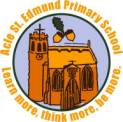 Suggestions from Parents‘Make it fun!!’ Make it part of everyday life – read signs, buses, read ANYTHING, not just books!Read books yourself, so your child can see you enjoy readingRead together books from your child’s collection at homeRead signs and notices throughout your daily lifeIf your child is not a keen reader try:Little and often‘No pressure’ reading, ie. I’m busy in the kitchen, whilst he is reading at the kitchen tableRead to your child right from when they are a babyReading a book you can enjoy as a family and sharing the pages, try a ‘A boy called Hope’Read picture books, talk about the pictures to help them with the wordsRead daily with your child, help with sounds and blendingTry ‘Oxford Owl’ website for Phonics help (see the Useful Websites page)Remember no book is ‘too young’ for your child, it can be comforting for your child to read a book they are familiar with or one that brings back memories